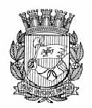 Publicado no D.O.C. São Paulo, 218 Ano 63.Quinta-Feira 22 de Novembro de 2018LICITAÇÕES. Pág, 69SECRETARIA MUNICIPAL DE DESENVOLVIMENTO ECONÔMICOGABINETE DO SECRETÁRIOEXTRATO6064.2017/0000482-0TERMO DE ADITAMENTO nº 001/2018/SMDE AO CONTRATONº 022/2017/SMTE.Contratante: Secretaria Municipal do DesenvolvimentoEconômico – SMDE.Contratada: Piercoffee BR Serviçe & Facilities LTDA – ME.Objeto do contrato: Locação com concessão de equipamentode autosserviço (self service), para fornecimento de café e deoutras bebidas quentes.Objeto do aditamento: Prorrogação da vigência pelo períodode 12 meses contados a partir de 31/10/2018.Valor global: R$ 62.640,00 (sessenta e dois mil, seiscentose quarenta reais).Dotação orçamentária: 30.10.11.122.3024.2.100.3.3.90.39.00.00.Data da assinatura: 29/10/2018Signatários: Aline Cardoso, pela SMDE e Cláudio Malamud,pela Contratada.EDITAL CONCORRÊNCIA NACIONAL N.º 001/SMDE/20186071.2018/0000464-1AVISOA Comissão Especial de Licitação, no exercício de suas atribuiçõeslegais, declara pela não aceitação do pedido de impugnaçãoao Edital de Concorrência Nacional n° 001/SMDE/2018protocolado pela Associação dos Permissionários do Mercadode Santo Amaro – APEMSA, tendo em vista a ausência de pertinênciae fundamento dos apontamentos levantados, conformese discorre no documento em tela.DAS JUSTIFICATIVAS1. Inicialmente, a Impugnante faz uma série de afirmaçõescom relação ao valor de contrato e aos valores que compõemtal número, a fim de justificar possíveis falhas no certame.Antes de tudo, é importante pontuar que os valores dispostosno Edital são todos estimados pela Administração a fim de seestipular as garantias do projeto, sendo, ainda, meramente referenciais.Isso significa que não há qualquer tipo de obrigaçãopara que a futura concessionária efetivamente gaste com oprojeto os referidos valores estipulados, mas sim que cumpratodos os padrões de qualidade e desempenho dispostos noEdital e seus anexos.2. Esclarece-se que o primeiro valor informado, de R$ 89 milhões,correspondia de fato ao valor do contrato disposto na primeirapublicação do Edital. No entanto, ao contrário do dispostopela Impugnante, tal valor refere-se à soma dos valores estimadospara investimento, outorgas, e também para custos de manutençãode operação, como inclusive reconhece a Impugnante.3. Ademais, a redução do valor do contrato para R$ 55milhões não significa uma redução no investimento a ser feitopela concessionária no Mercado. Houve, de fato, uma série demudanças para melhor adequação dos valores estimados peloprojeto aos parâmetros e requisitos exigidos no Edital, tendoa estimativa de investimento sido, inclusive, majorada – a fimde corresponder àquilo que se determina no Edital quanto apadrões de qualidade técnica. Dentre as causas da redução dovalor de contrato, está a redução da parcela de outorga fixa,que passa a não incidir sobre os valores de rateio de manutençãoa serem pagos pelos locatários.4. Esclarecemos, ainda, que o valor anual a ser percebido atítulo de outorga fixa será de R$ 273 mil e não 240 mil comoafirma a Impugnante, fato que, mesmo assim, não pode serutilizado de forma isolada para ilustrar o ganho público com aconcessão, uma vez que não se pode desconsiderar os valores aserem percebidos a título de outorga variável (cerca de R$ 4,7milhões em toda a concessão, na estimativa da Administração),investimentos (cerca de R$ 21,3 milhões), além da elevação dearrecadação tributária.5. Tendo em vista o exposto, evidencia-se que não sãopertinentes as alegações feitas pela Impugnante, uma vez queforam baseadas em premissas imprecisas e incorretas, nãochegando a comprovar, assim, qualquer tipo de falha no procedimentolicitatório.6. Já com relação ao crédito orçamentário a que a Impugnantefaz referência, esclarece-se que se tratava de crédito, enão necessariamente disponibilidade financeira – e que houve adecisão de se seguir pelo prosseguimento do projeto de concessão– por implicar maiores benefícios quantitativos e qualitativos,em termos de investimentos e retorno para a Administração.7. Já no que tange à transferência dos permissionários duranteo período de obras para um local cuja distância do Mercadoatual seja de no máximo 5 (cinco) quilômetros, informa-seque tal restrição foi implementada justamente para salvaguardaros referidos permissionários, uma vez que na versão deEdital inicialmente publicada não estava estabelecido qualquerlimite de raio (não tendo havido, inclusive, manifestação contrárianesse sentido à época).8. Lembramos, também que o local de realocação temporária,bem como todos os outros detalhes que devem constarno Plano de Transferência Operacional a ser elaborado pelaconcessionária, deverão ser aprovados pelo Poder Concedenteantes da implementação, a fim de assegurar o interesse público.9. Ressalta-se, ainda, que a eventual necessidade de realocaros permissionários durante o período de obras, caso sejaverificada, constitui-se, essencialmente, medida de resguardoà sua integridade física e material, podendo ter sido adotadainclusive caso a obra fosse realizada diretamente pela AdministraçãoMunicipal.10. Com relação a este assunto, lembra-se, por fim, que,dentre todas as manifestações e esclarecimentos solicitadosapós a republicação no Edital, não houve qualquer menção aeste ponto, reforçando o fato de que não há possibilidade deconstituir obstáculo a eventuais interessados, ou forma de restriçãoà concorrência, como alegado pela Impugnante.CONCLUSÃO E ENCAMINHAMENTOSAnte o exposto, determina-se por não acatar o pedido deimpugnação ao EDITAL CONCORRÊNCIA NACIONAL N.º 001/SMDE/2018 solicitado pela ASSOCIAÇÃO DOS PERMISSIONÁRIOSDO MERCADO DE SANTO AMARO – APEMSA no dia 12 denovembro de 2018.COMUNICADO DE SUSPENSÃOConcorrência Nacional n.º 001/SMDE/2018,PROCESSO Nº 6071.2018/0000464-1Comunicamos a SUSPENSÃO “sine die” da ConcorrênciaPública n.º 001/SMDE/2018, tendo como objeto, a concessãode obra pública para recuperação, reforma, requalificação,operação, manutenção e exploração do MERCADO MUNICIPALDE SANTO AMARO DO MUNICÍPIO DE SÃO PAULO – SP, ematendimento aos esclarecimentos promovidos pelo Tribunal deContas do Município de São Paulo - TCM.FUNDAÇÃO PAULISTANA DE EDUCAÇÃO E TECNOLOGIAAVISO DE LICITAÇÃO8110.2018/0000640-3. A FUNDAÇÃO PAULISTANA DEEDUCAÇÃO TECNOLOGIA E CULTURA, torna público paraconhecimento de quantos possam se interessar, que procederáa abertura da licitação na modalidade PREGÃO, a ser realizadapor intermédio do sistema eletrônico de contratações denominadoBolsa Eletrônica de Preços - "BEC", com utilização derecursos de tecnologia da informação, denominada PREGÃOELETRÔNICO, do tipo MENOR PREÇO GLOBAL, objetivando aprestação de serviços limpeza, asseio e conservação predial,visando à obtenção de adequadas condições de salubridadee higiene, com a disponibilização de mão de obra, saneantesdomissanitários, materiais e equipamentos na Sede da FundaçãoPaulistana de Educação Tecnologia e Cultura, conforme asespecificações constantes no Termo de Referência como AnexoI, com as especificações constantes do memorial descritivo, queintegra o presente Edital de Licitação, como Anexo I.O início do prazo de envio de propostas eletrônicas serádia 23 de novembro de 2018 e a abertura da sessão públicade processamento do certame ocorrerá no dia 06 de dezembrode 2018 às 10:30 horas. O Caderno de Licitação composto deEdital e Anexos poderá ser retirado, mediante a entrega de umCD-R na seção de Compras e Licitações à Avenida São João,473 – 6º andar, Centro - São Paulo - SP, CEP 01035-000, de segundaà sexta-feira, no horário das 10:00 às 16:00 horas, até oúltimo dia útil que anteceder a data designada para a aberturado certame ou poderá ser obtido via internet, gratuitamente,nos endereços eletrônicos da Prefeitura do Município de SãoPaulo: http://e-negocioscidadesp.prefeitura.sp.gov.br ou https://www.bec.sp.gov.br. Maiores esclarecimentos poderão ser obtidospelos interessados através dos telefones 3106-1258. OC801085801002018OC00020.
CÂMARA MUNICIPAL. Pág, 100Presidente: Milton LeiteGABINETE DO PRESIDENTECÂMARA MUNICIPALSECRETARIA GERAL PARLAMENTARSECRETARIA DE REGISTRO PARLAMENTAR E REVISÃO - SGP-4PROJETOS LIDOS - texto original133ª SESSÃO ORDINÁRIA21/11/2018PROJETO DE LEI 01-00596/2018 da Vereadora JanainaLima (NOVO)“Dispõe sobre a criação, modelagem e divulgação do índicede empreendedorismo de cada subprefeitura, e da outrasprovidênciasA CÂMARA MUNICIPAL DE SÂO PAULO DECRETA:Art. 1º. Fica criado na cidade de São Paulo o índice deEmpreendedorismo, com o objetivo de avaliar o potencial empreendedor de cada Subprefeitura.Parágrafo único: Entende-se por potencial empreendedor aspotencialidades e limitações do ambiente em cada Subprefeiturapara que se possa empreender.Art. 2º. O índice de Empreendedorismo será composto pordiversos indicadores oficiais capazes de medir o potencial paraempreender nos territórios de cada Subprefeitura.Art. 3º. O índice de Empreendedorismo deverá ser publicadonos principais portais da Prefeitura do Município de São Paulo,incluindo o Portal da Transparência, a cada 6 (seis) meses.Art. 4º. As despesas com a execução desta Lei correrão porconta de dotações orçamentárias próprias, suplementadas senecessário.Art. 5º. O Poder Executivo deverá regulamentar esta Lei ematé 90 (noventa) dias após sua aprovação.Art. 6º. Esta lei entrará em vigor na data de sua publicação,revogadas as disposições em contrário.Sala das Sessões às Comissões competentes.”“JustificativaO presente projeto de lei tem como objetivo criar um índice- índice do Empreendedorismo - que permita mapear, em cadaSubprefeitura da cidade de São Paulo, suas potencialidades elimitações.O empreendedorismo é atualmente um fator importantíssimopara o desenvolvimento econômico do país. Conformepesquisa efetuada, em 2016. pelo Global EntrepreneurshipMonitor, sobre o Empreendedorismo no Brasil, além de ser ferramenta para crescimento econômico, empreender é um sonho importante para grande parte da população brasileira: "quarto sonho da nossa população, atrás de viajar pelo Brasil, comprar a casa própria ou um automóvel". 1 Sabemos, no entanto, que muitas vezes a necessidade deempreender ou a oportunidade para tanto não bastam, sendonecessário avaliar o ambiente institucional e as condições oferecidasem virtude da prestação de serviços do Estado.Com o Índice de Empreendedorismo de São Paulo será possívelmapear o ecossistema que gravita em torno do empreendedor,permitindo que ele possa efetuar escolhas no momentode sua decisão para empreender e. por outro lado, obrigando oEstado a rever os serviços que estão com excessos burocráticos.Há, ainda, a possibilidade de, com base nos resultados do índicedo Empreendedorismo, analisarmos e revermos o suporte legislativodado ao empreendedor na cidade de São Paulo.A escolha do mapeamento por Subprefeitura se dá emvirtude da propensão para obter dados com maior facilidadeconforme a divisão administrativa oficial da cidade.São, portanto, vários avanços que podem ser produzidoscom a divulgação do índice em questão. Quanto à metodologiaa ser usada, a Prefeitura poderá identificar a melhor forma deagir já dentre os processos existentes na Secretaria Municipalde Desenvolvimento Econômico, mas seria importante a utilizaçãode indicadores já usados pelas entidades especializadasno assunto. Um dos exemplos é o trabalho desenvolvido pelaEndeavor que publicou, inclusive, em 2017 o Índice de CidadesEmpreendedoras2, que avaliava sete pilares: ambiente regulatório,infraestrutura, mercado, acesso a capital, inovação, capitalhumano e cultura empreendedora.Acredito que a cidade de São Paulo tem a vocação para seconsolidar como um pólo empreendedor no Brasil e o Índice deEmpreendedorismo vai ser um fator determinante para tanto.É assim que peço o apoio de todos os meus nobres pares.Pág, 118SECRETARIA DE APOIO LEGISLATIVO - SGP-2SECRETARIA GERAL PARLAMENTARII - PARTE - ORDEM DO DIA:Ficam mantidos os itens da Pauta da 129ª Sessão Ordináriapublicada no D.O.C. de 30 de outubro de 2018, edisponível no Portal da Câmara Municipal de São Paulo (www.saopaulo.sp.leg.br), conforme § 6º do art. 11 da Lei Federal nº12.527/2011 (Lei de Acesso à Informação Pública).149ª SESSÃO EXTRAORDINÁRIA DA 17ª LEGISLATURA,A SER REALIZADA EM 22 DE NOVEMBRO DE 2018, APÓS A134ª SESSÃO ORDINÁRIA.ORDEM DO DIA:1 - PL 422/2017, da Vereadora ALINE CARDOSO (PSDB)Denomina praça Carlos Correia dos Santos “Carlitão”,a área pública inominada, situada na rua Caetano Figueiras,COHAB Taipas, e dá outras providências. (Localizada na RuaCaetano Figueiras, nº 74/76)